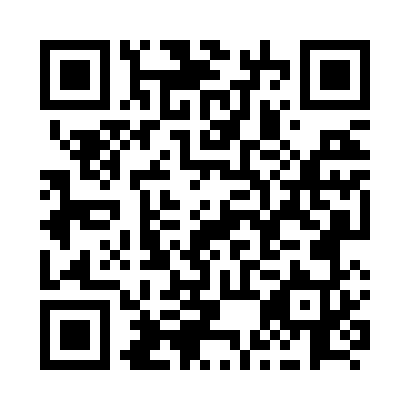 Prayer times for Domaine-Ross, Quebec, CanadaMon 1 Jul 2024 - Wed 31 Jul 2024High Latitude Method: Angle Based RulePrayer Calculation Method: Islamic Society of North AmericaAsar Calculation Method: HanafiPrayer times provided by https://www.salahtimes.comDateDayFajrSunriseDhuhrAsrMaghribIsha1Mon3:045:0612:576:228:4810:502Tue3:055:0712:576:228:4810:493Wed3:065:0712:586:228:4810:494Thu3:075:0812:586:228:4810:485Fri3:085:0912:586:218:4710:476Sat3:105:0912:586:218:4710:467Sun3:115:1012:586:218:4610:458Mon3:125:1112:586:218:4610:449Tue3:145:1212:596:218:4510:4310Wed3:155:1312:596:208:4510:4211Thu3:165:1312:596:208:4410:4112Fri3:185:1412:596:208:4310:3913Sat3:195:1512:596:208:4310:3814Sun3:215:1612:596:198:4210:3715Mon3:235:1712:596:198:4110:3516Tue3:245:1812:596:188:4010:3417Wed3:265:191:006:188:4010:3218Thu3:285:201:006:188:3910:3119Fri3:295:211:006:178:3810:2920Sat3:315:221:006:178:3710:2821Sun3:335:231:006:168:3610:2622Mon3:345:241:006:158:3510:2423Tue3:365:251:006:158:3410:2224Wed3:385:271:006:148:3310:2125Thu3:405:281:006:148:3110:1926Fri3:425:291:006:138:3010:1727Sat3:435:301:006:128:2910:1528Sun3:455:311:006:128:2810:1329Mon3:475:321:006:118:2710:1130Tue3:495:331:006:108:2510:1031Wed3:515:351:006:098:2410:08